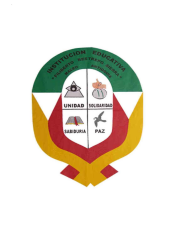 INSTITUCIÓN EDUCATIVA FILIBERTO RESTREPO SIERRA.SEDE:INSTITUCIÓN EDUCATIVA FILIBERTO RESTREPO SIERRA.SEDE:INSTITUCIÓN EDUCATIVA FILIBERTO RESTREPO SIERRA.SEDE:INSTITUCIÓN EDUCATIVA FILIBERTO RESTREPO SIERRA.SEDE:INSTITUCIÓN EDUCATIVA FILIBERTO RESTREPO SIERRA.SEDE:INSTITUCIÓN EDUCATIVA FILIBERTO RESTREPO SIERRA.SEDE:INSTITUCIÓN EDUCATIVA FILIBERTO RESTREPO SIERRA.SEDE:INSTITUCIÓN EDUCATIVA FILIBERTO RESTREPO SIERRA.SEDE:INSTITUCIÓN EDUCATIVA FILIBERTO RESTREPO SIERRA.SEDE:PLANEADOR Y DIARIO PEDAGOGICO DE CLASEPLANEADOR Y DIARIO PEDAGOGICO DE CLASEPLANEADOR Y DIARIO PEDAGOGICO DE CLASEPLANEADOR Y DIARIO PEDAGOGICO DE CLASEPLANEADOR Y DIARIO PEDAGOGICO DE CLASEPLANEADOR Y DIARIO PEDAGOGICO DE CLASEPLANEADOR Y DIARIO PEDAGOGICO DE CLASEPLANEADOR Y DIARIO PEDAGOGICO DE CLASEPLANEADOR Y DIARIO PEDAGOGICO DE CLASEDOCENTE:GRADO (S)GRADO (S)GRADO (S)ÁREA/DIMENSIÓN/PROYECTO:ÁREA/DIMENSIÓN/PROYECTO:SEMANASEMANAFECHAS:NÚMERO DE CLASE(S):NÚMERO DE CLASE(S):NÚMERO DE CLASE(S):NÚMERO DE CLASE(S):REFERENTE: (ESTÁNDAR, propósito y DBA)REFERENTE: (ESTÁNDAR, propósito y DBA)REFERENTE: (ESTÁNDAR, propósito y DBA)REFERENTE: (ESTÁNDAR, propósito y DBA)REFERENTE: (ESTÁNDAR, propósito y DBA)REFERENTE: (ESTÁNDAR, propósito y DBA)REFERENTE: (ESTÁNDAR, propósito y DBA)REFERENTE: (ESTÁNDAR, propósito y DBA)REFERENTE: (ESTÁNDAR, propósito y DBA)BITÁCORA DE CLASEBITÁCORA DE CLASEBITÁCORA DE CLASEBITÁCORA DE CLASEBITÁCORA DE CLASEBITÁCORA DE CLASEBITÁCORA DE CLASEBITÁCORA DE CLASEBITÁCORA DE CLASEOPORTUNIDADES DE MEJORAMIENTO O REFUERZO:   OPORTUNIDADES DE MEJORAMIENTO O REFUERZO:   OPORTUNIDADES DE MEJORAMIENTO O REFUERZO:   OPORTUNIDADES DE MEJORAMIENTO O REFUERZO:   OPORTUNIDADES DE MEJORAMIENTO O REFUERZO:   OPORTUNIDADES DE MEJORAMIENTO O REFUERZO:   OPORTUNIDADES DE MEJORAMIENTO O REFUERZO:   OPORTUNIDADES DE MEJORAMIENTO O REFUERZO:   OPORTUNIDADES DE MEJORAMIENTO O REFUERZO:   RECURSOS: RECURSOS: RECURSOS: RECURSOS: RECURSOS: RECURSOS: RECURSOS: RECURSOS: RECURSOS: OBSERVACIONES – REFLEXIÓN PEDAGÓGICA:OBSERVACIONES – REFLEXIÓN PEDAGÓGICA:OBSERVACIONES – REFLEXIÓN PEDAGÓGICA:OBSERVACIONES – REFLEXIÓN PEDAGÓGICA:OBSERVACIONES – REFLEXIÓN PEDAGÓGICA:OBSERVACIONES – REFLEXIÓN PEDAGÓGICA:OBSERVACIONES – REFLEXIÓN PEDAGÓGICA:OBSERVACIONES – REFLEXIÓN PEDAGÓGICA:OBSERVACIONES – REFLEXIÓN PEDAGÓGICA:HORAS COMPLEMENTARIAS (Decreto 1850 de 2002)HORAS COMPLEMENTARIAS (Decreto 1850 de 2002)HORAS COMPLEMENTARIAS (Decreto 1850 de 2002)HORAS COMPLEMENTARIAS (Decreto 1850 de 2002)HORAS COMPLEMENTARIAS (Decreto 1850 de 2002)HORAS COMPLEMENTARIAS (Decreto 1850 de 2002)HORAS COMPLEMENTARIAS (Decreto 1850 de 2002)HORAS COMPLEMENTARIAS (Decreto 1850 de 2002)HORAS COMPLEMENTARIAS (Decreto 1850 de 2002)